TROBADA FINAL DE LA TERRITORIAL DE LLEIDA A BALAGUER.Diumenge 13 de maig.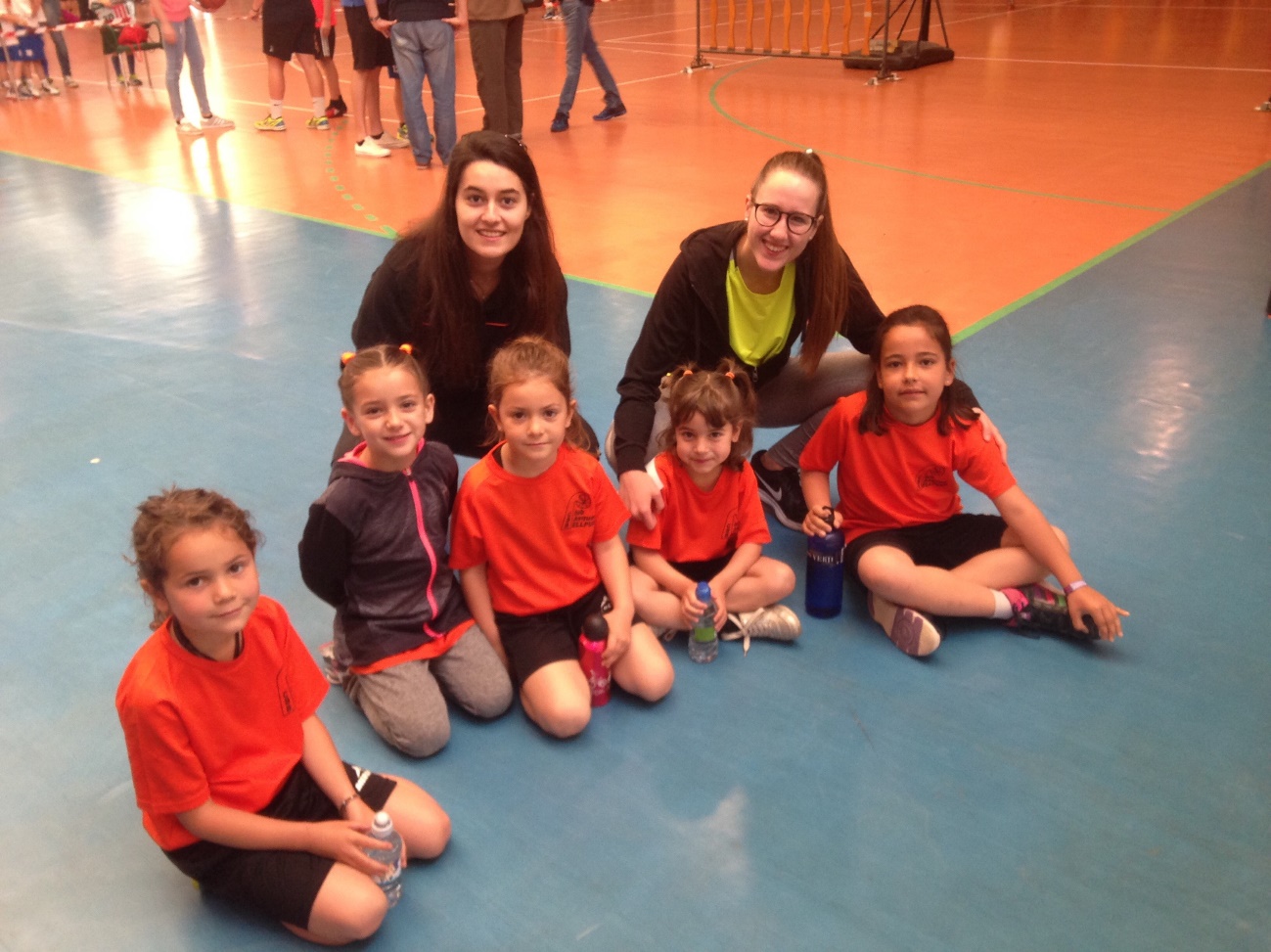 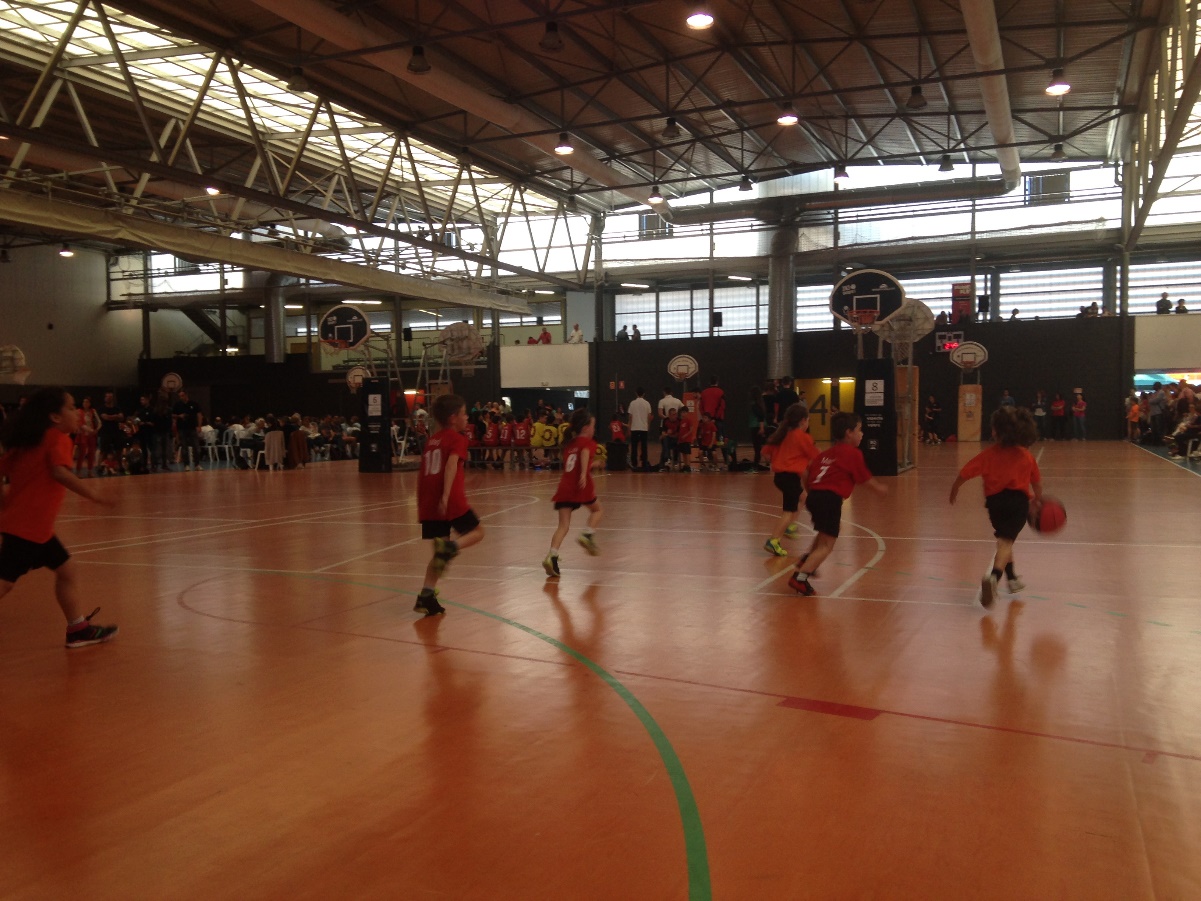 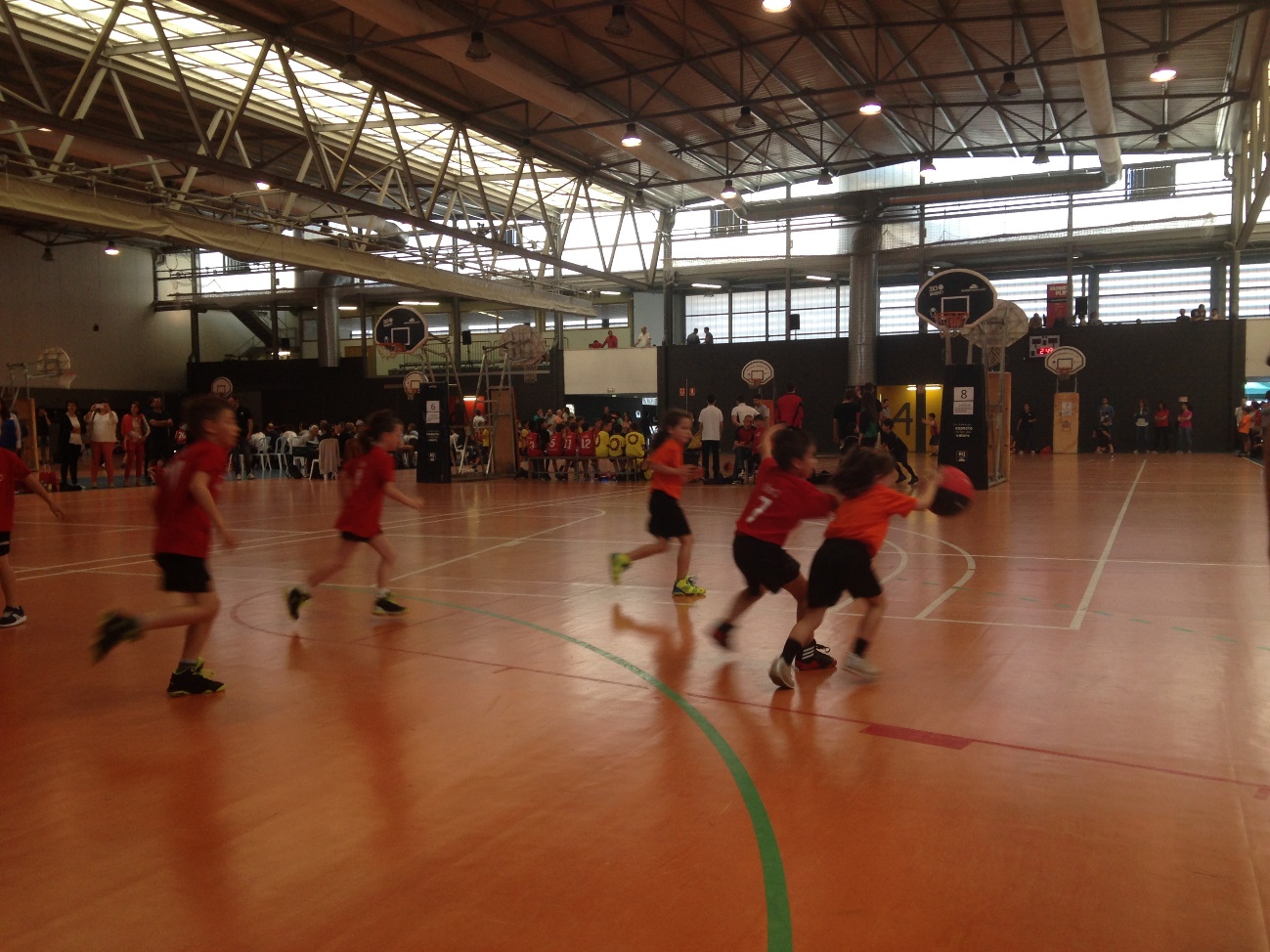 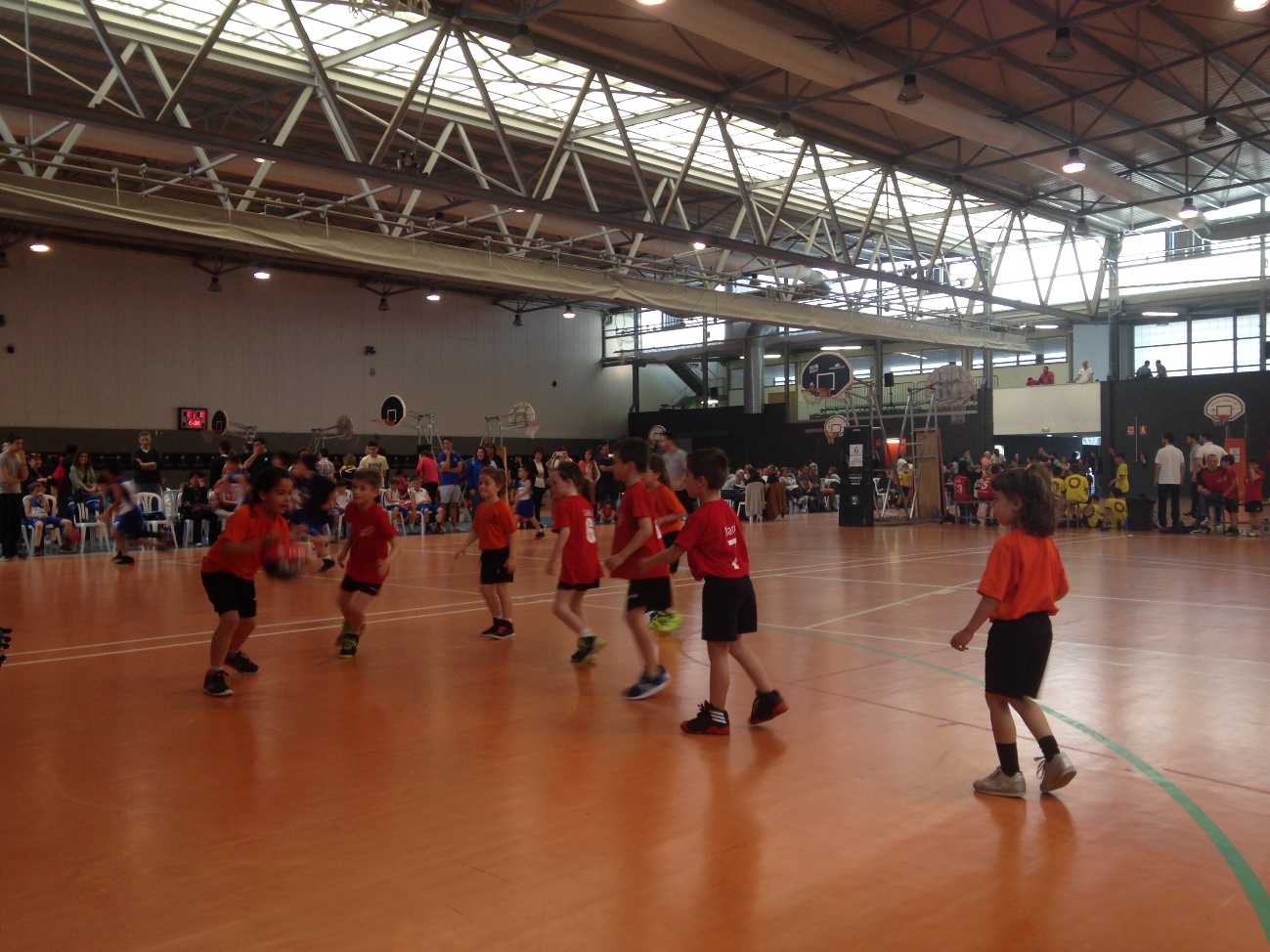 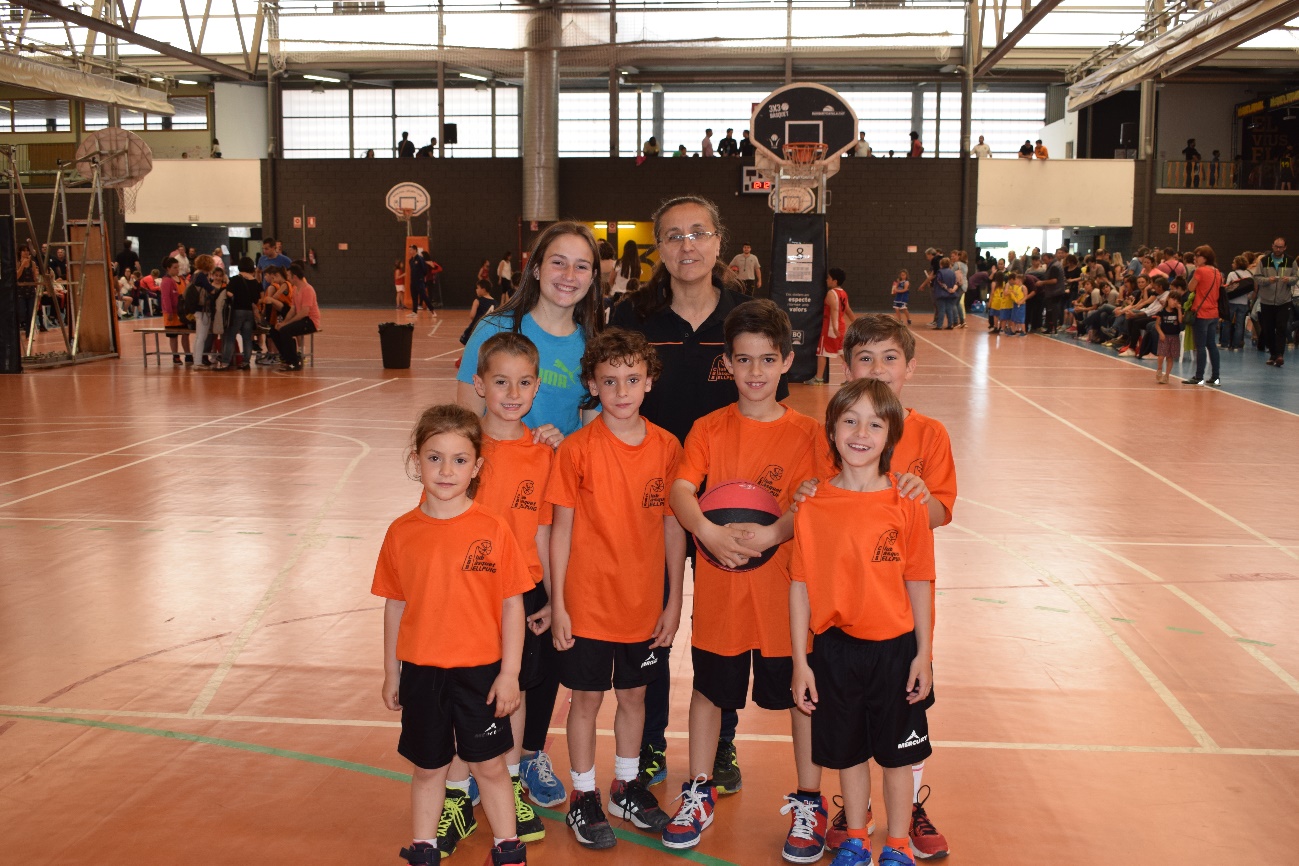 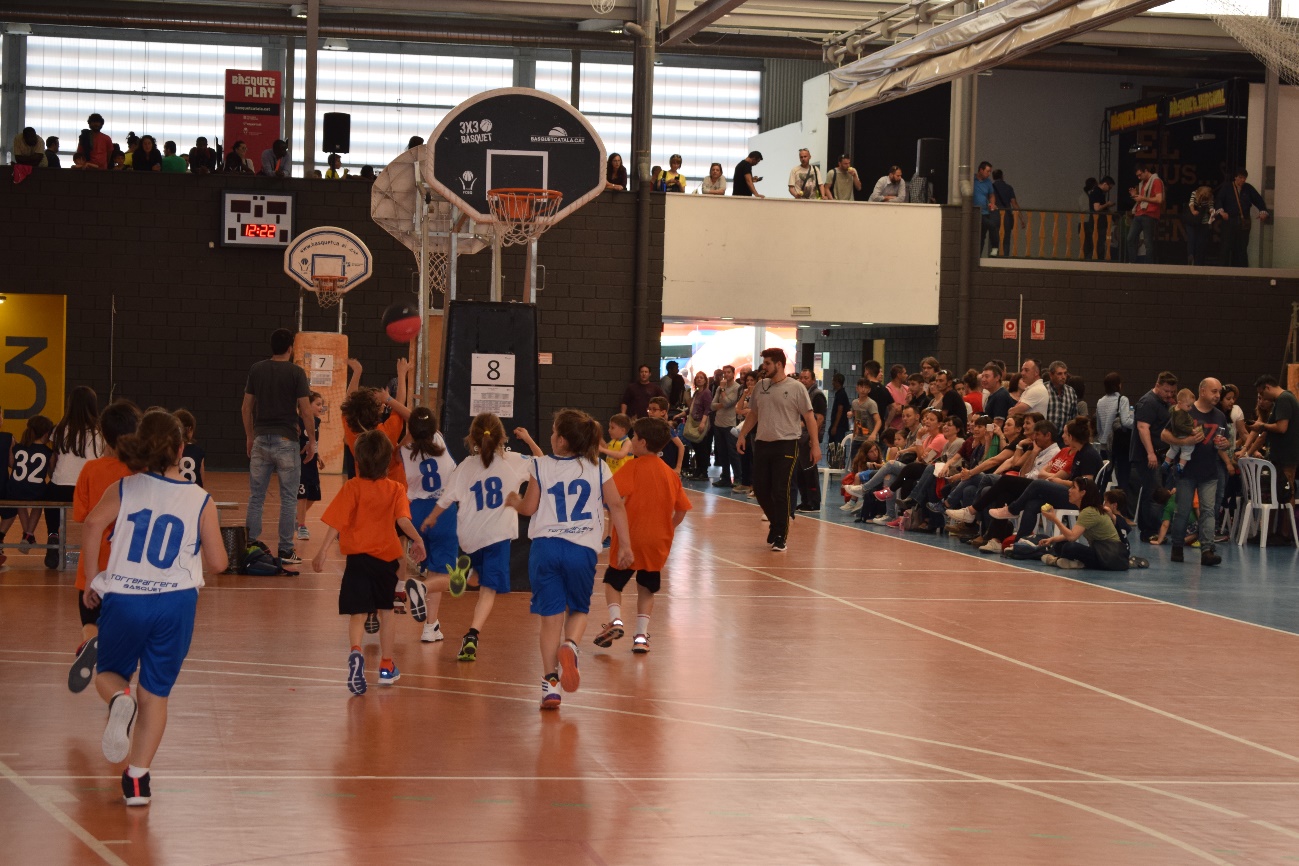 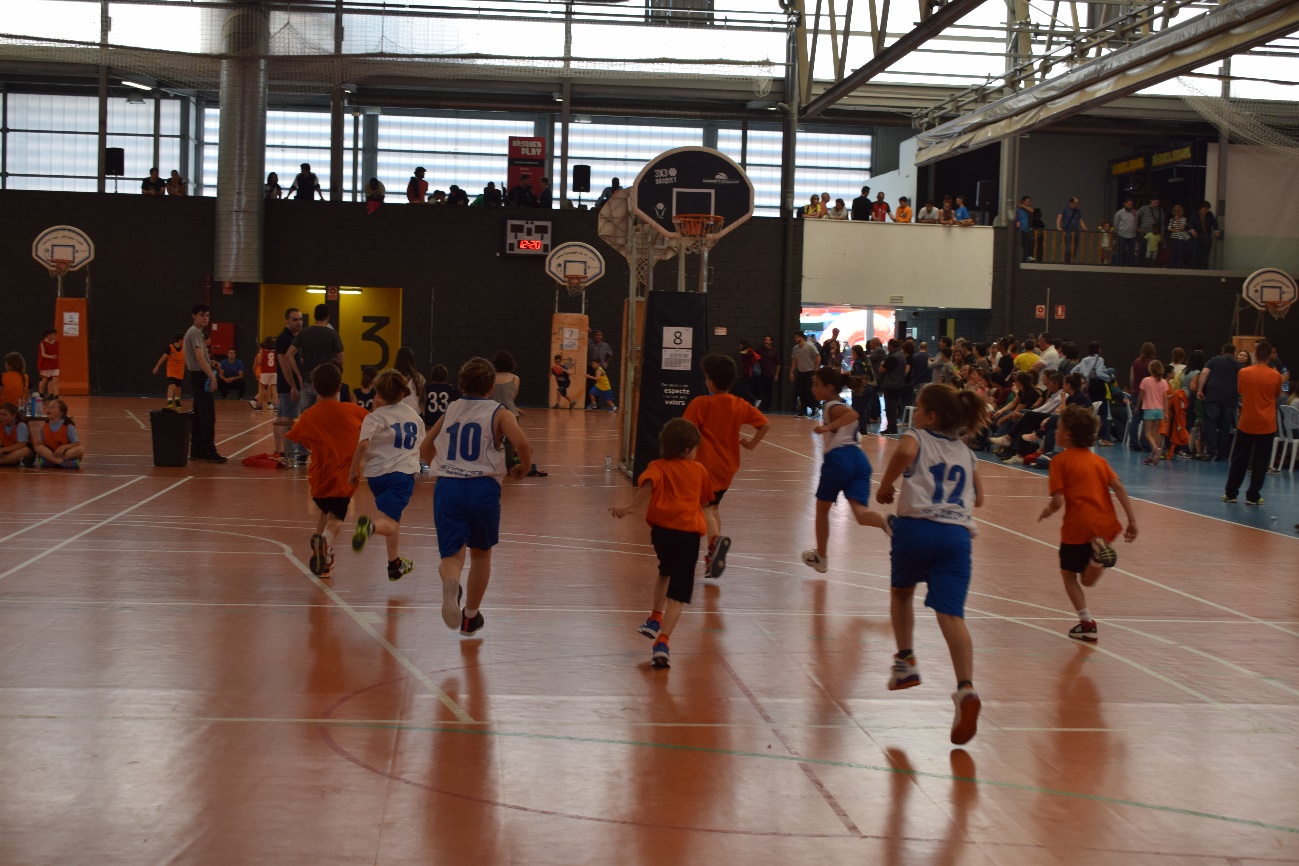 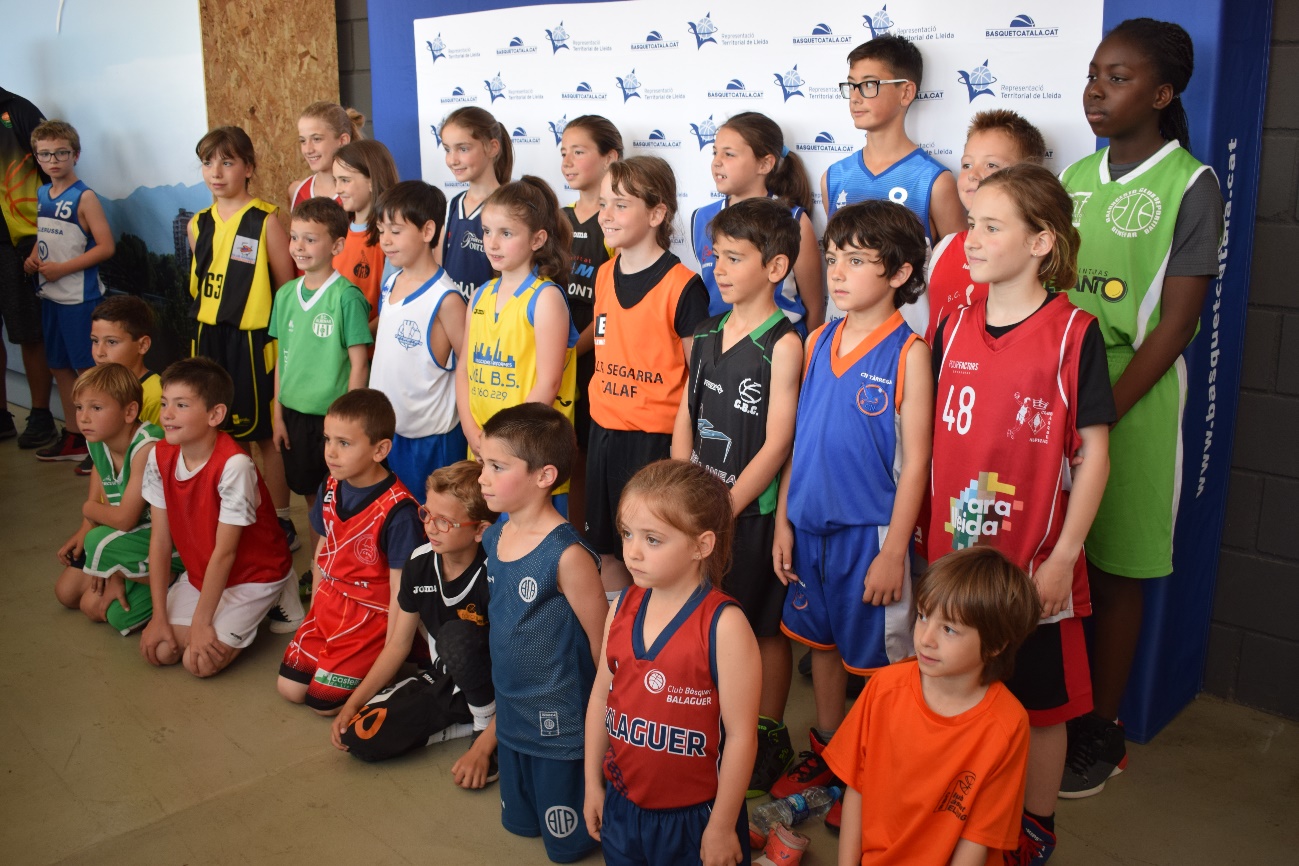 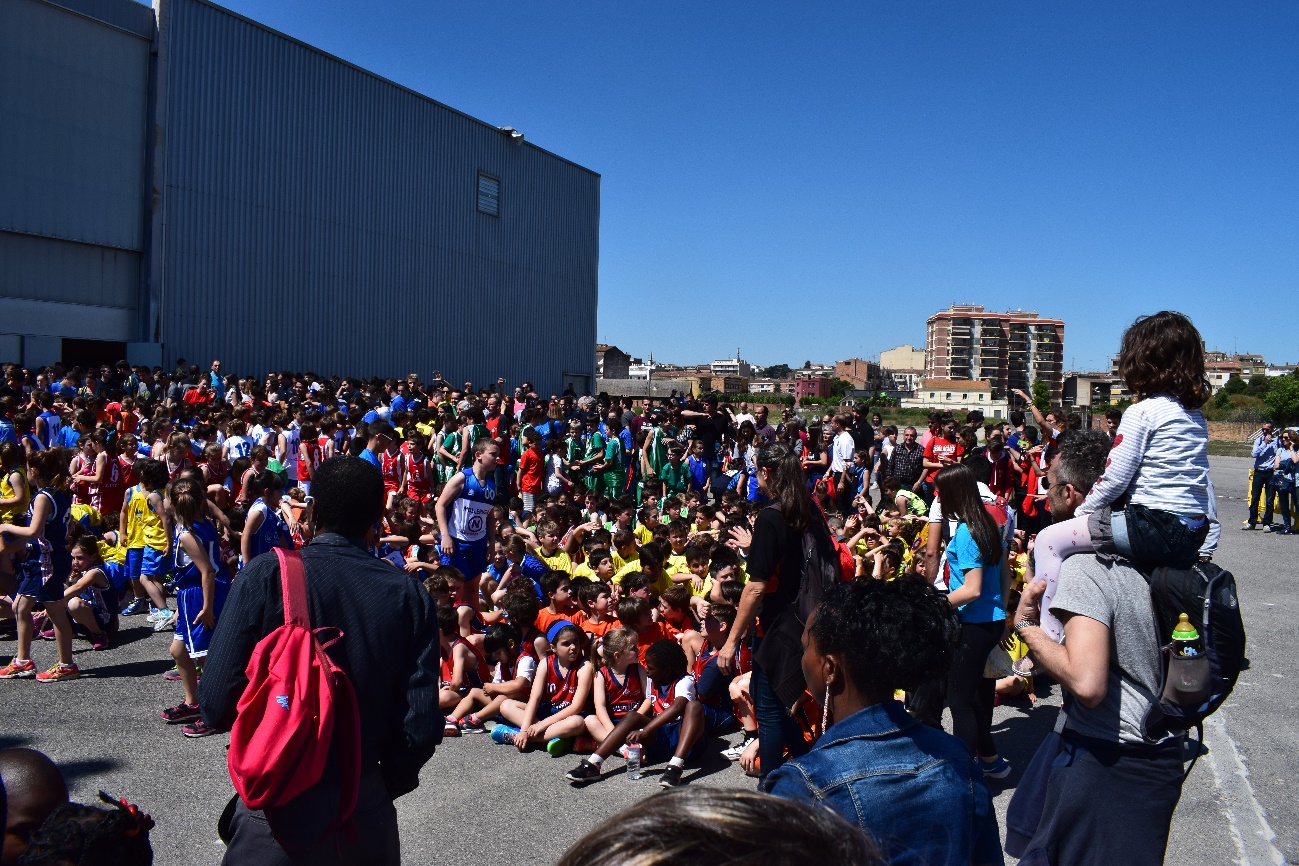 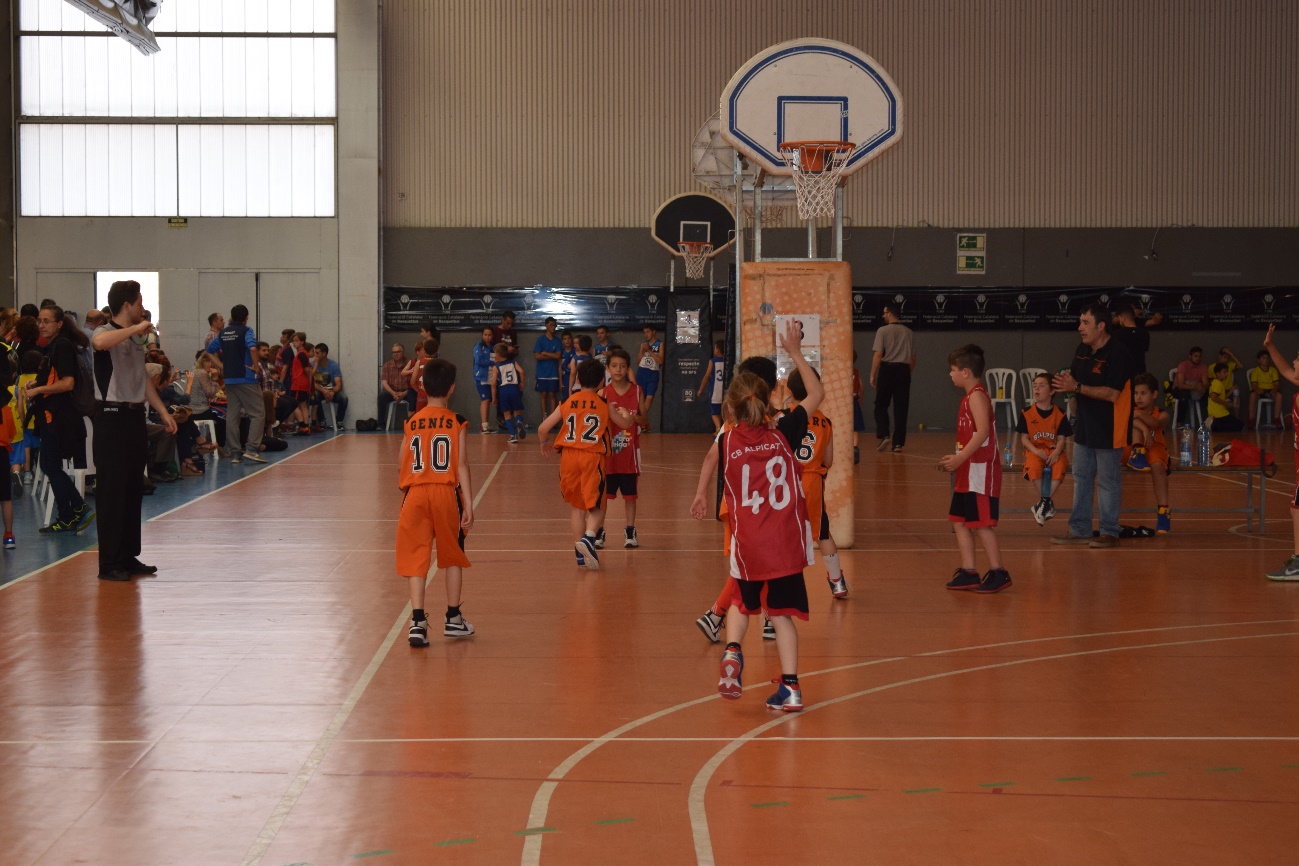 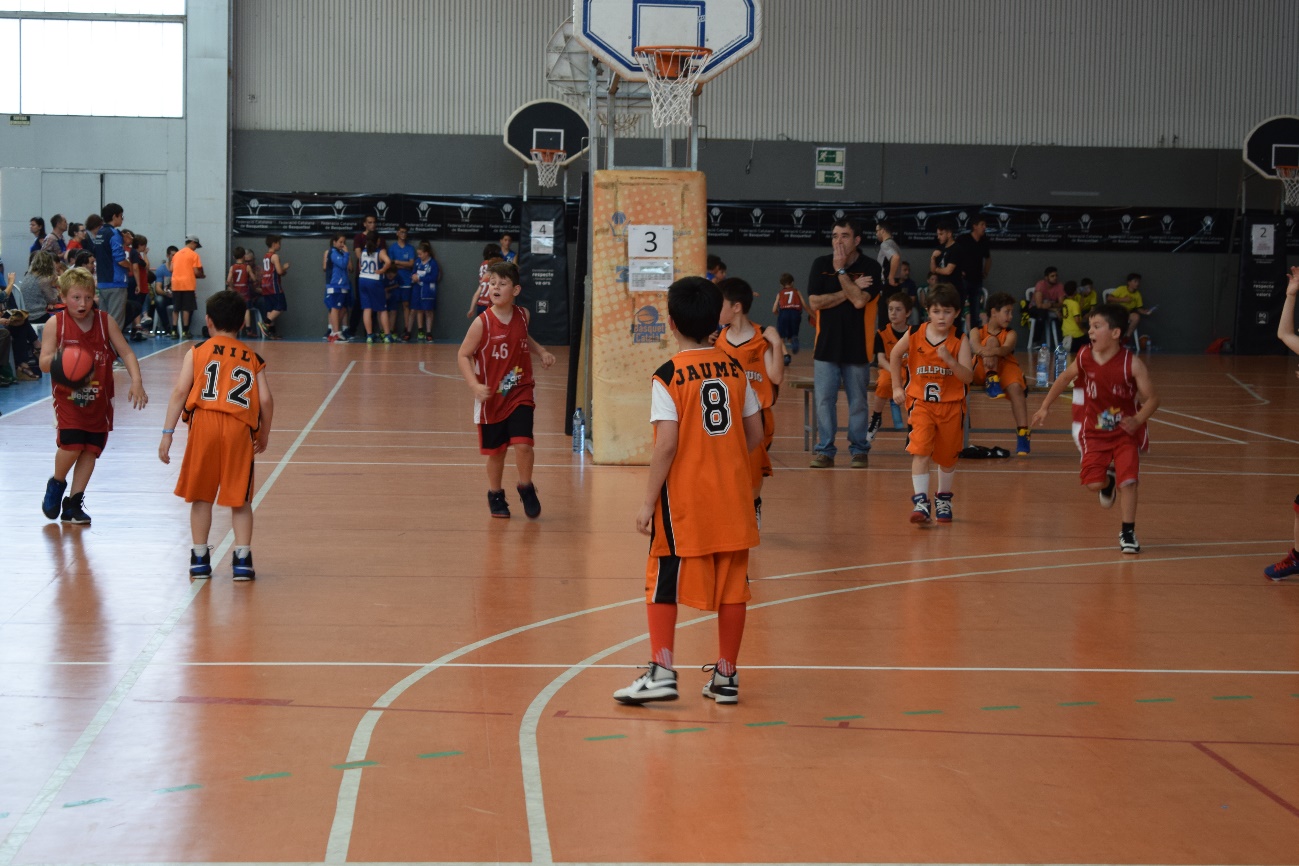 